ОТЧЕТ об участии во Всероссийской антинаркотической акции«Классный час: Наркотики. Закон. Ответственность»Ноябрь 2014г.КГБС(К)ОУ «Заринская специальная (коррекционная) общеобразовательная школа-интернат VIII вида»  с 10 ноября по 23 ноября 2014 г. приняла участие во Всероссийской антинаркотической акции «Классный час: Наркотики. Закон. Ответственность», направленной на комплексное противодействие процессам наркотизации подростков.В рамках Акции социальным педагогом Ибрагимовой Е.Г. на школьном сайте были выставлены  памятки для родителей «Подросток и наркотики» и для ребят  «Правда о курительных смесях», так же оформлен стенд с печатной информацией о курительных смесях и других ПАВ, и о том, как они воздействуют на организм ребенка. 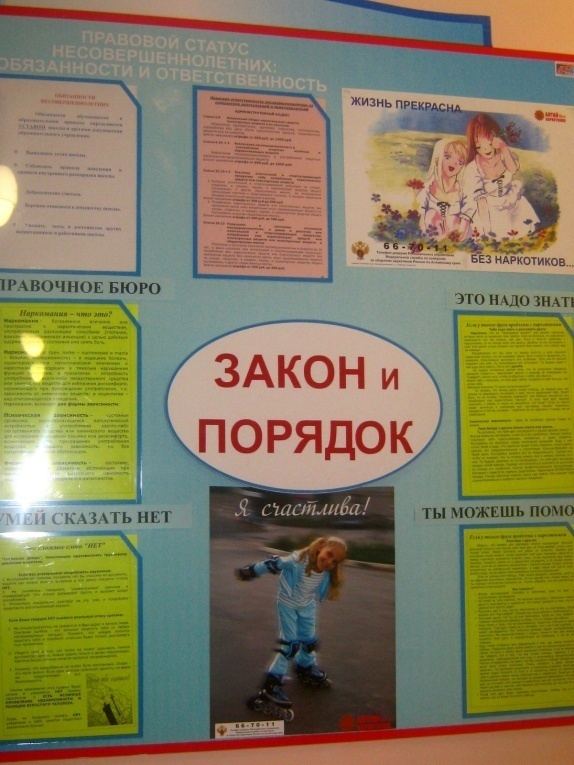 На протяжении всей акции проводилось анкетирование подростков по их информированности  о наркотических средствах, которое показало, что подростки знают  о наркотиках достаточно, но ни один из них не употребляет их.Социальным педагогом была организована встреча воспитанников 7-9 классов со специалистом из наркологического диспансера Годзелих Л.Ю. Людмила Юрьевна провела демонстрацию презентации о курительных смесях и раздала электронные адреса сайтов, которые рассказывают о вреде этих веществ.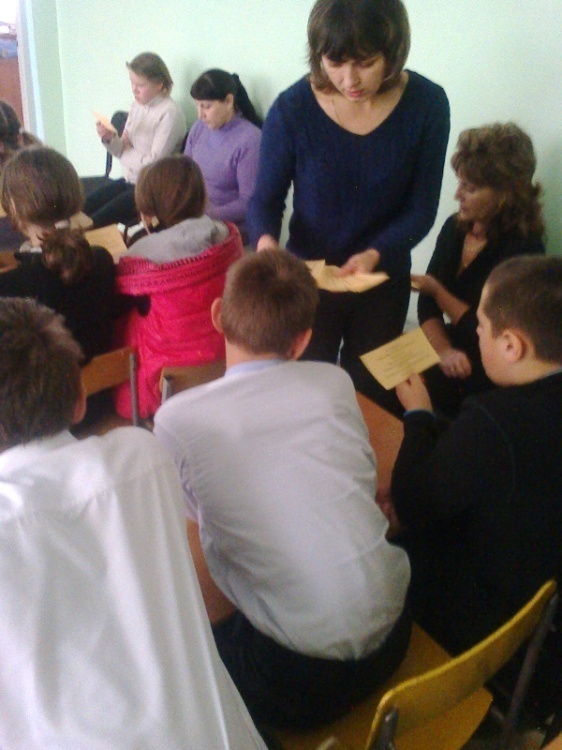 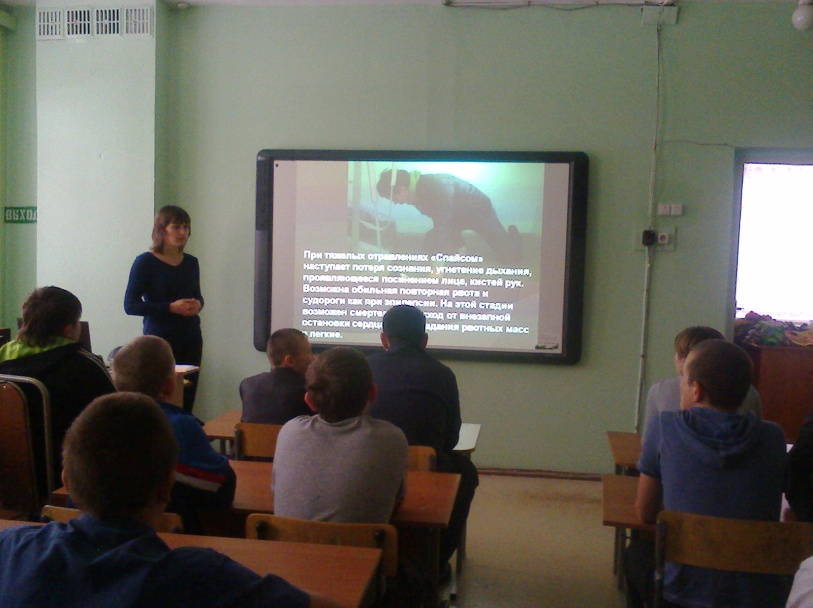 Так же были проведены в ходе акции информационные часы по классам:3-4 кл. – «Вредные привычки – мне не сестрички!»5-6 кл. – «Наркотики – путь в бездну!», со специалистами из нароклогич. диспансера7-9 кл. – «О вреде курительных смесей», с участием инспектора ПДН. 	Воспитатели на своих классных часах рассказывали воспитанникам о вреде ПАВ  и необходимости вести здоровый образ жизни. 	Медики школы рассказывали ребятам, какой вред наносит организму курительная смесь и другие психоактивные вещества.  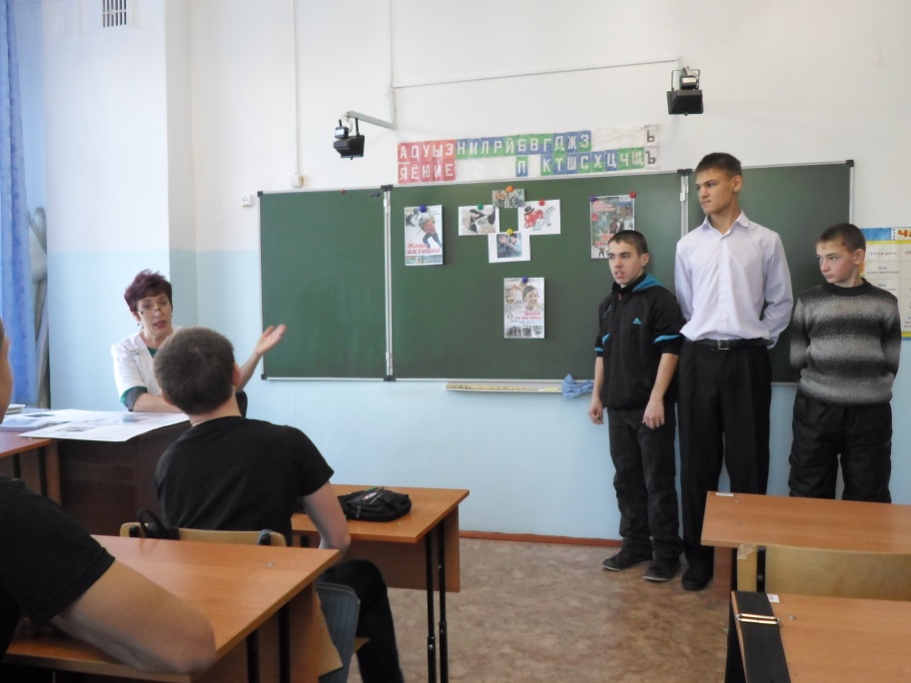 